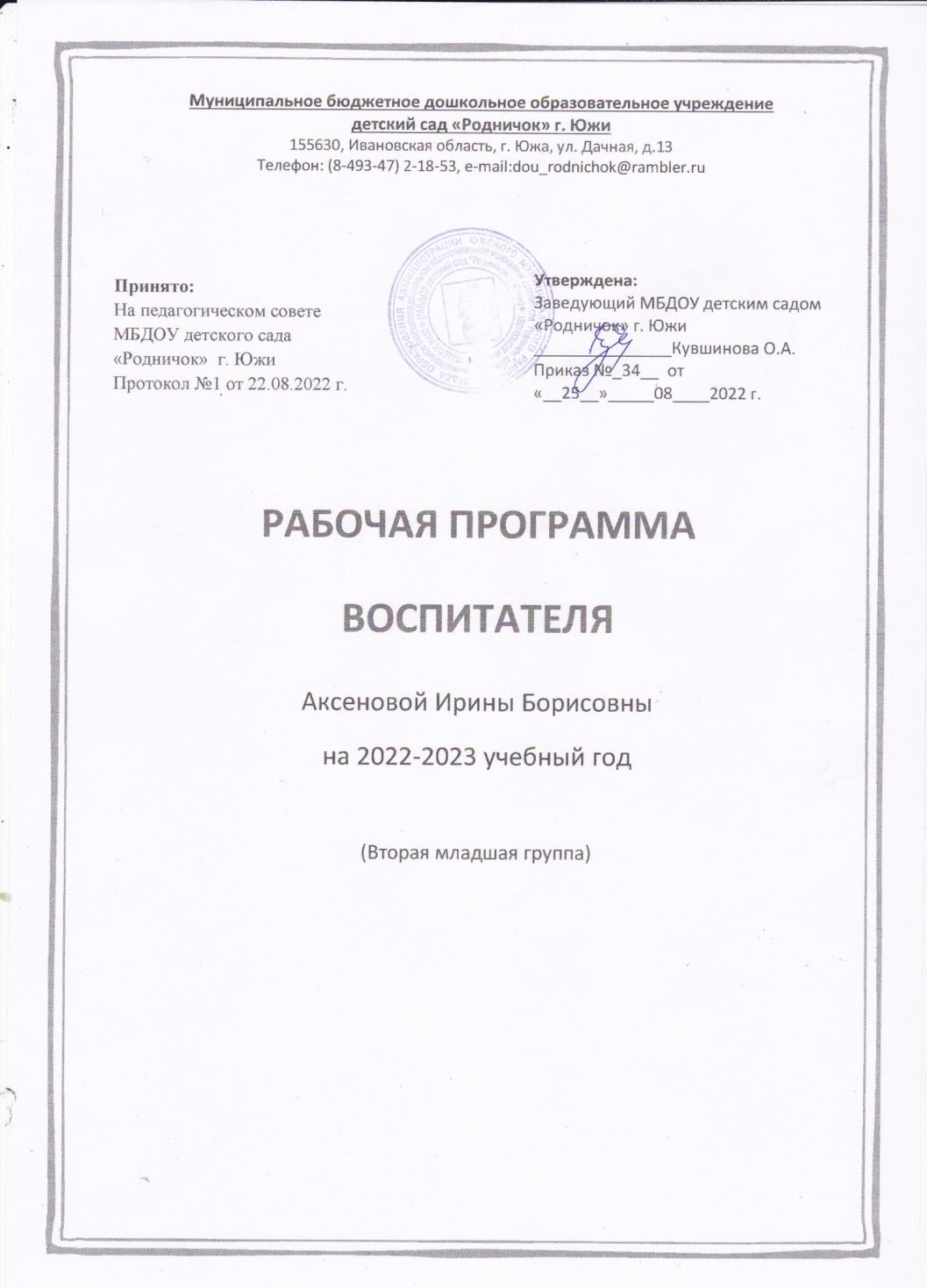                                                   ЦЕЛЕВОЙ РАЗДЕЛ Пояснительная запискаРабочая программа воспитателя МБДОУ детского сада «Родничок» г. Южи (далее Программа) разработана в соответствии с ФГОС дошкольного образования, на основании примерной образовательной программы дошкольного образования «Детство» /Т.И. Бабаева, А.Г. Гогоберидзе, О.В. Солнцева и др. – СПб.: ООО «Издательство «Детство-Пресс», Издательство РГПУ им. А.И. Герцена, 2014./ Программа разработана в соответствии с основными нормативными документами по дошкольному образованию:Конвенция о правах ребенка;Закон РФ «Об образовании» от 29.12.2012№273-ФЗ;Федеральный закон «Об основных гарантиях прав ребенка в РФ» (вред. Федеральныхзаконовот20.07.2000г.№103-ФЗ,от22.08.2004г.№122–ФЗ,от21.12.2004г.№170-ФЗ);Приказа Министерства образования и науки РФ № 1014 от 30.08.2013 г. «Об утверждении Порядка организации и осуществления образовательной деятельности по основным общеобразовательным программам дошкольного образования» (приказ Министерства образования и науки РФ от 30 августа 2013г.№1014);Санитарные правила СП 2.4.3648-20 «Санитарно-эпидемиологические требования к организациям воспитания и обучения, отдыха и оздоровления детей и молодежи».Устава МБДОУ детского сада «Родничок» г. Южи.Программа обеспечивает развитие личности детей дошкольного возраста в различных видах общения и деятельности с учётом их возрастных, индивидуальных, психологических и физиологических особенностей и направлена на решение задач ФГОС ДО.Программа направлена на создание условий развития детей дошкольного возраста, открывающих возможности позитивной социализации ребёнка, его всестороннего личностного развития, развития инициативы и творческих способностей на основе сотрудничества со взрослыми и сверстниками и соответствующим дошкольному возрасту видам деятельности; на создание развивающей образовательной среды.Цели и задачи реализации программыЦель: Разностороннее развитие личности детей дошкольного возраста в различных видах общения и деятельности с учетом их возрастных, индивидуальных, психологических и физиологических особенностей по основным направлениям: физическому, социально-коммуникативному, познавательному, речевому и художественно-эстетическому развитию.Задачи:Охрана и укрепление физического и психического здоровья детей, в том числе их эмоционального благополучия;Обеспечение равных возможностей для полноценного развития каждого ребенка в период дошкольного детства не зависимо от места жительства, пола, нации, языка, социального статуса, психофизиологических и других особенностей (в том числе,ограниченных возможностей здоровья);Обеспечение преемственности целей,  задачи содержания образования, реализуемых в рамках образовательных программ различных уровней (далее преемственность основных образовательных программ дошкольного	и начального общего образования);Создание благоприятных условий развития детей в соответствии с их возрастными индивидуальными особенностями и склонностями, развития способностей и творческого потенциала каждого ребенка как субъекта отношений с самим собой, другими детьми взрослыми и миром;Объединение обучения и воспитания в целостный образовательный процесс на основе духовно-нравственных и социокультурных ценностей и принятых в обществе правил и норм поведения в интересах человека, семьи, общества;Формирование общей культуры личности детей, в том числе ценностей здорового образа жизни, развития   их   социальных, нравственных, эстетических интеллектуальных, физических качеств, инициативности, самостоятельности и ответственности ребенка, формирования предпосылок учебной деятельности;Обеспечение вариативности и разнообразия содержания Программ и организационных форм дошкольного образования, возможности формирования Программ различной направленности с учетом образовательных потребностей, способностей и состояния здоровья детей;Формирование социокультурной среды, соответствующей возрастным, индивидуальным, психологическим и физиологическим особенностям детей;Обеспечение психолого-педагогической поддержки семьи и повышения компетентности  родителей  (законных  представителей)  в  вопросах  развития  и образования, охраны и укрепления здоровья детей.Принципы и подходы к реализации программыПоддержка разнообразия детства; сохранение уникальности и самоценности детства как важного этапа в общем развитии человека;Личностно-развивающий и гуманистический характер взаимодействия взрослых (родителей (законных представителей), педагогических и иных работников Организации) и детей;Уважение личности ребенка;Реализация Программы в формах, специфических для детей данной возрастной группы, прежде всего в форме игры, познавательной и исследовательской деятельности, в форме творческой активности, обеспечивающей художественно-эстетическое развитие ребенка;Полноценное проживание ребенком всех этапов детства (младенческого, раннего и дошкольного возраста), обогащение (амплификация) детского развития;Построение образовательной деятельности на основе индивидуальных особенностей каждого ребенка, при котором сам ребенок становится активным в выборе содержания своего образования, становится субъектом образования (далее - индивидуализация дошкольного образования);Содействие и сотрудничество детей и взрослых, признание ребенка полноценным участником (субъектом) образовательных отношений;Поддержка инициативы детей в различных видах деятельности;Сотрудничество с семьей;Приобщение детей к социокультурным нормам, традициям семьи, общества и государства;Формирование познавательных интересов и познавательных действий ребенка в различных видах деятельности;Возрастная адекватность дошкольного образования (соответствие условий, требований, методов возрасту и особенностям развития);Учет этнокультурной ситуации развития детей.1.3  Краткая характеристика особенностей развития  детей младшего возрастаМладший дошкольный возраст(3-4года)        На рубеже трех лет любимым выражением ребёнка становится «Я сам!». Отделение себя от взрослого и вместе с тем желание быть как взрослый—характерное противоречие кризиса трех лет.Эмоциональное развитие ребёнка этого возраста характеризуется проявлениями таких чувств и эмоций, как любовь к близким, привязанность к воспитателю, доброжелательное отношение к окружающим, сверстникам. Ребёнок способен к эмоциональной отзывчивости—он может сопереживать другому ребенку.       В младшем дошкольном возрасте поведение ребёнка непроизвольно, действия и поступки ситуативны, их последствия ребёнок чаще всего не представляет, нормативно развивающемуся ребенку свойственно ощущение безопасности, доверчиво –активное отношение к окружающему.       Дети 3—4 лет усваивают элементарные нормы и правила поведения, связанные с определёнными разрешениями и запретами («можно», «нужно», «нельзя». В 3 года ребёнок идентифицирует себя с представителями своего пола. В этом возрасте дети дифференцируют других людей по полу, возрасту; распознают детей, взрослых, пожилых людей, как в реальной жизни, так и на иллюстрациях. У развивающегося трёхлетнего человека есть все возможности овладения навыками самообслуживания (становление предпосылок трудовой деятельности) —самостоятельно есть, одеваться, раздеваться, умываться, пользоваться носовым платком, расчёской, полотенцем, отправлять свои естественные нужды. К концу четвёртого года жизни младший дошкольник овладевает элементарной культурой поведения во время еды за столом и умывания в туалетной комнате. Подобные навыки основываются на определённом уровне развития двигательной сферы ребёнка, одним из основных компонентов которого является уровень развития моторной координации. В этот период высока потребность ребёнка в движении (его двигательная активность составляет не менее половины времени бодрствования). Ребёнок начинает осваивать основные движения, обнаруживая при выполнении физических упражнений стремление к целеполаганию (быстро пробежать, дальше прыгнуть, точно воспроизвести движение и р.). Накапливаетсяопределённыйзапаспредставленийоразнообразныхсвойствахпредметов,явленияхокружающейдействительностииосебесамом.        В этом возрасте у ребёнка при правильно организованном развитии уже должны быть сформированы основные сенсорные эталоны. Он знаком с основными цветами (красный, жёлтый, синий, зелёный). Трехлетний ребенок способен выбрать основные формы предметов (круг, овал, квадрат, прямоугольник, треугольник) по образцу, допуская иногда незначительные ошибки. Ему известны слова больше, меньше, и из двух предметов (палочек, кубиков, мячей и т.п.) он успешно выбирает больший или меньший.        В 3 года дети практически осваивают пространство своей комнаты (квартиры), групповой комнаты в детском саду, двора, где гуляют, и т.п. На основании опыта у них складываются некоторые пространственные представления (рядом, перед, на, под). Освоение пространства происходит одновременно с  развитием речи: ребёнок учится пользоваться словами, обозначающими пространственные отношения (предлоги и наречия).       Малыш знаком с предметами ближайшего окружения, их назначением (на стуле сидят, из чашки пьют и т.п.), с назначением некоторых общественно-бытовых заданий (в магазине, супермаркете покупают игрушки, хлеб, молоко, одежду, обувь); имеет представления о знакомых средствах передвижения (легковая машина, грузовая машина, троллейбус, самолёт, велосипед и т.п.), о некоторых профессиях (врач, шофёр, дворник), праздниках (Новый год, Д ень своего рождения), свойствах воды, снега, песка (снег белый, холодный, вода тёплая и вода холодная, лёд скользкий, твёрдый; из влажного песка можно лепить, делать куличики, а сухой песок рассыпается); различает и называет состояния погоды (холодно, тепло, дует ветер, идёт дождь). На четвёртом году жизни ребенок различает по форме, окраске, вкусу некоторые фрукты и овощи, знает два-три вида птиц, некоторых домашних животных, наиболее часто встречающихся насекомых.       Внимание детей четвёртого года жизни непроизвольно. Однако его устойчивость зависит от интереса к деятельности. Обычно ребенок этого возраста может сосредоточиться в течение 10—15 мин, но привлекательное для него дело может длиться достаточно долго.      Память детей непосредственна, непроизвольна и имеет яркую эмоциональную окраску. Дети сохраняют и воспроизводят только ту информацию, которая остаётся в их памяти внутренних усилий (понравившиеся стихи и песенки, 2-3новых слова, рассмешивших или огорчивших его). Мышление трёхлетнего ребёнка является наглядно-действенным: малыш решает задачу путём непосредственного действия с предметами (складывание матрёшки, пирамидки, мисочек, конструирование по образцу и т.п.). В 3 года воображение только начинает развиваться, и прежде всего это происходит в игре. Малыш действует с одним предметом и при этом воображает на его месте другой: палочка вместо ложечки, камешек вместо мыла, стул—машина для путешествий и т.д.       В младшем дошкольном возрасте ярко выражено стремление к деятельности. Взрослый для ребёнка - носитель определённой общественной функции. Желание ребёнка выполнять такую же функцию приводит к развитию игры. Дети овладевают игровыми действиями с игрушками и предметами-заместителями, приобретают первичные умения ролевого поведения. Игра ребёнка первой половины четвёртого года жизни - это скорее игра рядом, чем вместе. В играх, возникающих по инициативе детей, отражаются умения, приобретённые в совместных со взрослыми играх. Сюжеты игр простые, не развёрнутые, содержащие одну-две роли. Неумение объяснить свои действия партнёру по игре, договориться с ним, приводит к конфликтам, которые дети не в силах самостоятельно разрешить. Конфликты чаще всего возникают по поводу игрушек. Постепенно к 4 годам ребёнок начинает, согласовывает свои действия, договариваться в процессе совместных игр, использовать речевые формы вежливого общения.      В 3—4 года ребёнок начинает чаще и охотнее вступать в общение со сверстниками ради участия в общей игре или продуктивной деятельности. Однако ему всё ещё нужны поддержка и внимание взрослого. Главным средством общения со взрослыми и сверстниками является речь. Словарь младшего дошкольника состоит в основном из слов, обозначающих предметы обихода, игрушки, близких ему людей. Ребёнок  овладевает грамматическим строем речи, начинает использовать сложные предложения. Девочки по многим показателям развития (артикуляция, словарный запас, беглость речи, понимание прочитанного, запоминание увиденного и услышанного) превосходят мальчиков.      В 3—4 года в ситуации взаимодействия с взрослым продолжает формироваться интерес к книге или литературным персонажам. Круг чтения ребёнка пополняется новыми произведениями, но уж известные тексты по-прежнему вызывают интерес.       Интерес к продуктивной деятельности неустойчив. Замысел управляется изображением и меняется по ходу работы, происходит овладение изображением формы предметов.  Работы чаще всего схематичны, поэтому трудно догадаться, что изобразил ребёнок. Конструирование носит процессуальный характер. Ребёнок может конструировать по образцу лишь элементарные предметные конструкции из двух –трёх частей. Музыкально -художественна я деятельность детей	носит непосредственный и синкретический характер.       Восприятие музыкальных образов происходит при организации практической деятельности (проиграть сюжет, рассмотреть иллюстрацию и др.). Совершенствуется звукоразличение, слух :ребёнок дифференцирует звуковые свойства предметов, осваивает звуковые предэталоны (громко— тихо, высоко— низко и пр.).Начинает проявлять интерес и избирательность по отношению к различным видам музыкально-художественной деятельности (пению, слушанию, музыкально-ритмическим движениям).2.Планируемые результаты освоения программыПланируемые результаты освоения программы выступают в качестве целевых ориентиров образования на различных ступенях дошкольного детства.Целевые ориентиры представляют собой возрастные характеристики возможных достижений ребёнка на этапе завершения уровня дошкольного образования. Эти характеристики являются  необходимыми предпосылками для перехода на следующий уровень образования, успешной адаптации к условиям жизни и требованиям образовательной деятельности.Целевые ориентиры образования в младшем возрастеребенок  интересуется окружающими предметами и активно действует с ними; эмоционально вовлечен в действия с игрушками и другими предметами, стремится проявлять настойчивость в достижении результата своих действий;использует специфические, культурно фиксированные  предметные действия, знает назначение бытовых предметов (ложки, расчёски, карандаша и пр.)  и умеет пользоваться ими.владеет простейшими навыками самообслуживания; стремится проявлять самостоятельность в бытовом и игровом поведении;владеет активной и пассивной речью, включённой в общение; может обращаться с вопросами и просьбами, понимает речь взрослых; знает названия окружающих предметов и игрушек;стремится к общению с взрослыми и активно подражает им в  движениях и действиях; появляются игры, в которых ребенок воспроизводит действия взрослого;проявляет интерес к сверстникам; наблюдает за их действиями и подражает им;ребенок обладает интересом к стихам, песням и сказкам, рассматриванию картинки, стремится двигаться под музыку; проявляет эмоциональный  отклик на различные произведения культуры и искусства;у ребёнка развита крупная моторика, он стремится осваивать различные виды движения (бег, лазанье, перешагивание и пр.).II СОДЕРЖАТЕЛЬНЫЙ РАЗДЕЛСодержание программы определяется  в соответствии с направлениями развития ребенка, соответствует основным положениям возрастной психологии дошкольной   педагогики, обеспечивает единство воспитательных, развивающих и обучающих целей и задач.   Целостность	педагогического	процесса обеспечивается реализацией основной общеобразовательной программы дошкольного воспитания      «Детство» Т.И.Бабаевой, А.Г.Гогоберидзе, З.А.Михайловой.        Воспитание и обучение осуществляется на русском государственном языке России.        Содержание Программы обеспечивает развитие личности, мотивации и способностей детей в различных видах деятельности охватывает следующие структурные единицы, представляющие определенные направления развития и образования детей:социально-коммуникативное развитие;познавательное развитие;речевое развитие;художественно-эстетическое развитие;физическое развитие.Содержание образовательной работы по пяти образовательным областямСоциально-коммуникативное развитиеВключает:- Социализацию- ОбщениеЦель: Позитивная социализация детей дошкольного возраста, приобщение детей к социокультурным нормам, традициям семьи, общества и государстваЗадачи:усвоение норм и ценностей, принятых в обществе, включая моральные и нравственные ценности; развитие общения и взаимодействия ребенка с взрослыми и сверстниками; становление самостоятельности, целенаправленности и саморегуляции собственных действий; развитие социального и эмоционального интеллекта, эмоциональной отзывчивости, сопереживания; формирование готовности к совместной деятельности со сверстниками;формирование уважительного отношения и чувства принадлежности к своей семье и к сообществу детей и взрослых;формирование позитивных установок к различным видам труда и творчества;формирование основ безопасности в быту, социуме, природе.Формы образовательной деятельностиПеречень программ и технологий, необходимых для осуществления воспитательно-образовательного процессаПознавательное развитиеВключает:- Формирование элементарных математических представлений. - Развитие познавательно-исследовательской деятельности. - Ознакомление с предметным окружением. - Ознакомление с социальным миром. - Ознакомление с миром природыЦель: Развитие у детей познавательных интересов,  интеллектуальных навыков  детей.Задачи:развитие любознательности и познавательной мотивации;развитие воображения и творческой активности;формирование познавательных действий, становление сознания;формирование первичных представлений о себе, других людях, объектах окружающего мира, о свойствах и отношениях объектов окружающего мира;формирование целостной картины мира;расширение кругозора детей.Формы образовательной деятельностиПеречень программ и технологий, необходимых для осуществления воспитательно-образовательного процесса1.3 Речевое развитиеВключает: - Развитие речи - Художественная литератураЦель: Формирование устной речи и навыков речевого общения с  окружающими на основе овладения литературным языком своего народа.Задачи:овладение речью как средством общения и культуры;		обогащение активного	 словаря;		развитие связной, грамматически правильной диалогической и монологической речи;развитие речевого творчества;	развитие звуковой и интонационной культуры речи, фонематического слуха;знакомство с книжной культурой, детской литературой, понимание на слух текстов различных жанров детской литературы;		формирование звуковой аналитико-синтетической активности как предпосылки обучения грамоте.Формы образовательной деятельностиПеречень программ и технологий, необходимых для осуществления воспитательно-образовательного процессаХудожественно-эстетическое развитиеВключает:- Приобщение к искусству. - Изобразительная деятельность- Конструктивно-модельная деятельность. - Музыкальная деятельностьЦель: Формирование интереса к эстетической стороне окружающей  действительности, удовлетворение потребности детей в самовыражении.Задачи:развитие предпосылок ценностно-смыслового восприятия и понимания произведений искусства (словесного, музыкального, изобразительного) мира природы;становление эстетического отношения к окружающему миру;формирование элементарных представлений о видах искусства; восприятие музыки, художественной литературы, фольклора;стимулирование сопереживания персонажам художественных произведений;реализация самостоятельной творческой деятельности детей (изобразительной, конструктивно-модельной ,музыкальной,  и др.).Формы образовательной деятельностиПеречень программ и технологий, необходимых для осуществления воспитательно-образовательного процессаФизическое развитие      Включает приобретение опыта в следующих видах деятельности детей: двигательной, в  том числе связанной  с выполнением упражнений, направленных на развитие таких физических качеств, как координация и гибкость; способствующих правильному формированию опорно-двигательной системы организма, развитию равновесия, координации движения, крупной и мелкой моторики обеих рук, а также с правильным, не наносящем ущерба организму, выполнением основных движений (ходьба, бег, мягкие прыжки, повороты в обе стороны). Формирование начальных представлений о некоторых видах спорта, овладение подвижными играми с правилами; становление целенаправленности и само регуляции в двигательной сфере; становление ценностей здорового образа жизни, овладение элементарными нормами и правилами (в питании, двигательном режиме, закаливании, при формировании полезных привычек и др.).Цель: Содействовать гармоничному физическому развитию детей.Задачи:	развитие физических качеств (скоростных, силовых, гибкости, выносливости и  координации);накопление и обогащение двигательного опыта детей (овладение основными движениями);формирование у воспитанников  потребности в двигательной активности и физическом совершенстве.Формы образовательной деятельностиПеречень программ и технологий, необходимых для осуществления воспитательно-образовательного процессаДополнительное образование  (кружковая работа)«Умелые ручки» (природный материал)Цель работы – развитие мелкой моторики рук, знакомство со способами аппликации из различных материалов, техникой моделирования, создания мозаики на пластилиновой основе.Задачи:1.Сформировать у детей интерес к видам труда.2.Познакомить со свойствами материалов.3.Способствовать выработке навыков работы с различными материалами.4.Развивать умение пользоваться простейшими инструментами.5.Способствовать развитию конструкторской деятельности.6.Учить наклеивать готовые формы, составлять из них изображения готовых предметов, совершенствуя ориентировку на плоскости листа.7.Развивать твёрдость руки, технические навыки.8.Способствовать развитию внимания, памяти, воображения, эстетического восприятия, творческой фантазии.Сотрудничество и сотворчество педагога и детей в кружках  построено на основе: Понимания всеми участниками смысла деятельности, её конечного результата; Чёткой постановки конкретных и понятных целей для занятия;В 2020 учебном году в группе проводится дополнительная работа с детьми на безвозмездной  основе в форме кружка «Умелые ручки» Деятельность кружка «Умелые ручки» начинается  с 1 сентября текущего года и  заканчивается 31 мая. Расписание кружка составляется воспитателем  и старшим воспитателем и утверждается  заведующей  ДОУ.Кружок работает по средам каждую неделю месяца.Продолжительность кружковой работы не более 15 мин.3.Особенности взаимодействия педагогического коллектива с семьями воспитанниковВ современных  условиях дошкольное образовательное учреждение является единственным общественным институтом, регулярно и неформально взаимодействующим с семьей,  то есть  имеющим возможность оказывать  на неё  определенное влияние.  Современная  модель  сотрудничества  педагога  с  семьёй  понимается  как процесс  межличностного  общения,  формирующего  у  родителей  сознательное  отношение  к  собственным  взглядам  в  воспитании  ребёнка. Задачи взаимодействия педагога с семьями воспитанников:Познакомить родителей с особенностями физического, социально-личностного, познавательного и художественного развития детей младшего дошкольного возраста и адаптации их к условиям дошкольного учреждения. Помочь родителям в освоении методики укрепления здоровья ребенка в семье, способствовать его полноценному физическому развитию, освоению культурно-гигиенических навыков, правил безопасного поведения дома и на улице. Познакомить родителей с особой ролью семьи, близких в социально-личностном развитии дошкольников. Совместно с родителями развивать доброжелательное отношение ребенка к взрослым и сверстникам, эмоциональную отзывчивость к близким, уверенность в своих силах. Совместно с родителями способствовать развитию детской самостоятельности, простейших навыков самообслуживания, предложить родителям создать условия для развития самостоятельности дошкольника дома. Помочь родителям в обогащении сенсорного опыта ребенка, развитии его любознательности, накоплении первых представлений о предметном, природном и социальном мире. Развивать у родителей интерес к совместным играм и занятиям сребенком дома, познакомить их со способами развития воображения, творческих проявлений ребенка в разных видах художественной и игровой деятельности.  Принципы взаимодействия ДОУ и семьиединый подход к процессу воспитания ребёнка;открытость дошкольного учреждения для родителей;взаимное доверие  во взаимоотношениях педагогов и родителей;уважение и доброжелательность друг к другу;дифференцированный подход к каждой семье;равная ответственность родителей и педагогов.3.3 Формы работы с родителямипроведение  общих родительских собраний;педагогические беседы с родителями (индивидуальные и групповые);«дни открытых дверей»;экскурсии по детскому саду (для вновь  поступающих детей и их родителей);индивидуальное консультирование;мастер -  классы;оформление наглядной агитации для родителей по вопросам педагогической,            психологической помощи и здоровьесбережения;составление банка данных о семьях  воспитанников;издательская деятельность (выпуск газеты «Малышок»)вечер с мамой.досуговая  деятельность 6. Традиции группыСентябрь –  Праздник  мыльных пузырей «Воробьиная дискотека».Октябрь – Выставки работ  родителей -  («Чудо-овощи», «Осень»).Ноябрь –  Родительские посиделки.Декабрь – Проект «Новый год у ворот» (Праздник «Новогодняя  елка», выставка работ родителей  «Новогодняя поделка»).Январь – «Дни открытых дверей».Февраль –  Фото - выставка «Мой папа».Март –  Фото -  выставка «Вместе с мамой».Апрель – Выставка  работ родителей  «Весна пришла»  Май – Развлечение «В гостях у сказки».III ОРГАНИЗАЦИОННЫЙ РАЗДЕЛОрганизация режима пребывания детей в группеРежим дня соответствует возрастным особенностям детей и способствует их гармоничному развитию.Рациональный, соответствующий возрастным особенностям детей режим дня позволяет чередовать различные виды деятельности, обеспечить оптимальный двигательный режим, в том числе на открытом воздухе, полноценный отдых, достаточной продолжительности сон, что способствует нормальному росту и развитию детей.Ежедневно 2 раза в день организуется прогулка: в первую половину-до обеда и во вторую половину дня - после дневного сна или перед уходом детей домой. При температуре воздуха ниже минус 15°C и скорости ветра более 7м/с продолжительность прогулки сокращается. Прогулка не проводится при температуре воздуха ниже минус 15°C и скорости ветра более15м/с для детей до 4лет, а для детей 5-7 лет при температуре воздуха ниже минус 20 °C и скорости ветра более 15 м/с.Вовремя прогулки с детьми проводятся игры и физические упражнения. Подвижные игры проводятся в конце прогулки перед возвращением детей в помещения ДОУ.В середине года (январь) для воспитанников организуются недельные каникулы, вовремя которых проводится непосредственно-образовательная деятельность только эстетически- оздоровительного цикла (музыкальные, спортивные, изобразительного искусства).В дни каникул и в летний период непосредственно-образовательная деятельность не проводится. Организуются спортивные и подвижные игры, спортивные праздники, экскурсии, другие виды деятельности, а так же увеличивается продолжительность прогулок.1.1 Режим дня для детей дошкольного возраста теплый период года1.2 Режим дня для детей дошкольного возраста в холодный период года2. Комплексно-тематическое планирование образовательного процессаОсобенности организации развивающей предметно-пространственной среды в группеРазвивающая предметно-пространственная среда обеспечивает максимальную реализацию образовательного потенциала пространства группы, обеспечивает возможность общения и совместной деятельности детей (в том числе детей разного возраста) и взрослых, двигательной активности детей, а также возможности для уединения.Для всестороннего развития детям предоставлена возможность полностью использовать среду и принимать активное участие в ее организации. Развивающая предметно-пространственная среда организуется в виде небольших полузамкнутых микропространств, для того чтобы избежать скученности детей, способствовать играм подгруппами в 3-5 человек. Все материалы и игрушки располагаются так, чтобы не мешаться свободному перемещению детей.,создать условия для общения со сверстниками.3.1 Принципы организации предметно-пространственной средыНасыщенностьТрансформируемостьПолифункциональностьВариативностьДоступностьБезопасность3.2 Система развивающей предметной  среды в группеНепрерывная образовательная деятельностьРежимные моментыСамостоятельная деятельность детейФормы организации детейФормы организации детейФормы организации детейИндивидуальныеПодгрупповыеГрупповыеГрупповыеПодгрупповыеИндивидуальныеИндивидуальныеподгрупповыеФормы работыФормы работыФормы работыНаблюденияБеседаЧтение Просмотр и мультфильмов, видеофильмов.Экспериментирование.Индивидуальная играПраздник Совместные действияНаблюденияБеседаЧтение Рассматривание ИграПросмотр и мультфильмов, видеофильмов.Создание соответствующей предметно-развивающей средыСовместная со сверстниками играИндивидуальная игра.Вариативные программыАвдеева Н.Н., Князева О.Л., Стеркина Р.Б. Безопасность. Программа по основам безопасности жизнедеятельности детей  дошкольного возраста.Дошкольник и рукотворный мир. Пед. технология М.В. Крулехт,- СПб: Детство Пресс, 2003Технологии и пособия по образовательной области «Социально-коммуникативное развитие»Безопасность. Программно-методические материалы по развитию социально-коммуникативных навыков и безопасного поведения детей дошкольного возраста.  – М.: Детство-Пресс, 2003г.Алешина Н. В. Ознакомление дошкольников с окружающим и социальной действительностью. М., 2004Насонкина С. А. Уроки этикета. СПб., 1997Азбука общения. Развитие личности ребенка, навыков общения со взрослыми и сверстниками. Шипицына Л.М., Защиринская О.В.,Воронова А.П., Нилова Т.А.«ДЕТСТВО– ПРЕСС», 2010О.Н. Сомкова   Образовательная   область   «Коммуникация» Санкт-Петербург ДЕТСТВО-ПРЕСС 2012Истоки русской народной культуры в детском саду. / Авт. – сост.  И.Г. Гаврилова. СПб.:ДЕТСТВО – ПРЕСС, 2008Т.И.   Бабаева,   Т.А   Березина,   Л.С.   Римашевская Образовательная   область«Социализация» Санкт-Петербург ДЕТСТВО-ПРЕСС 2012О.В. Акулова, О.В. Солнцева   Образовательная область «Социализация. Игра»Санкт-Петербург ДЕТСТВО-ПРЕСС 2012Мосалова Л.Л. Я и мир: Конспекты занятий по социально-нравственному воспитанию детей дошкольного возраста.- СПб.: «ДЕТСТВО-ПРЕСС», 2010 –(Библиотека программы «Детство»)М.В.Крулехт. Дошкольник и рукотворный мир.-СПб. «Детство-пресс», 2002.Бондаренко А.К. Дидактические игры в детском саду. – М.:Просвещение,1991Смирнова Е..О., Богуславская З.М. Развивающие игры для детей- М,: Просвещение, 1991Как поступают друзья, Е.С.Буре, Детство-Пресс, С-П., .Мы друг другу помогаем, Р.С.Буре, Детство-Пресс, С-П., .Буре.Р., Островская Л. Воспитатель и дети – М., 1979Доронова  Т., Доронов Е. развитие детей в театрализованной деятельности. Пособие для воспитателей.-  М, 1997Михайлова З. Игровые задачи для  дошкольников.- СПб, 1996Маленьким детям  – большие права, Л.К. Мячина, Детство-Пресс, С-П., .Азбука «Ау» (основы безопасности), О.Г. Жукова, Детство-Пресс, С-П., .Я и мир, Л.Л. Мосалова, Детство-Пресс, С-П., .Игра как средство социальной адаптации дошкольников, Н.М.Ертакова, Детство-Пресс, С-П., .Нравственно-трудовое воспитание детей в детском саду. Под ред. Р.С.Буре,- М.:Просвещение, 1987воспитание дошкольников в труде. Под ред. В.Г.Нечаевой,- М.: Просвещение, 1980Непрерывная образовательная деятельностьРежимные моментыСамостоятельная деятельность детейФормы организации детейФормы организации детейФормы организации детейИндивидуальныеПодгрупповыеГрупповыеГрупповыеПодгрупповыеИндивидуальные Индивидуальные подгрупповыеФормы работыФормы работыФормы работыСюжетная  играРассматривание НаблюдениеЧтение ЭкспериментированиеРазвивающая играЭкскурсия Конструирование Рассказ Беседа Рассматривание НаблюдениеЧтение Развивающая играКонструирование Рассказ Беседа Экспериментирование Во всех видах самостоятельной  детской деятельностиВариативные программыТехнологии и пособия по образовательной области «Познавательное развитие»О. А.  Воронкевич Добро пожаловать в экологию! Перспективный план работы по формированию экологической культуры. СПб.: Детство-Пресс, 2004."МЫ". Программа экологического образования детей. – СПб.: Детство-Пресс, 2006. Л.  Маневцова Листок на ладони: Мет.пособие по проведению экскурсий с целью экологич. и экологич. воспит. дошк. – СПб.: Детство-Пресс, 2003.З.А.  Михайлова Игровые задачи для дошкольников: Книга для воспитателя детского сада. – СПб.: Детство-Пресс, 2008.З.А. Михайлова, И.Н. Чеплашкина Математика - это интересно. Игровые ситуации для детей: Методическое пособие для педагогов ДОУ.  – СПб.: Детство-Пресс, 2008.Р. Л. Непомнящая, А.А. Смоленцева, З.А. МихайловаЕ.А. Носова Логика и математика для дошкольников. – СПб.: Детство-Пресс, 2004.О.В. Суворова, А.А. Смоленцева Математика в проблемных ситуациях для маленьких детей: Учебно-методическое пособие. – СПб.: Детство-Пресс, 2010.Познавательное развитие. - СПб.: Детство-пресс, 2007.Н. Коротковских Планы-конспекты занятий по развитию математическихпредставлений у детей дошкольного возраста. Санкт-Петербург ДЕТСТВО -ПРЕСС 2011Михайлова З.А., Полякова М.Н., Ивченко Т.А. и др. Образовательная область «Познание». Как работать по программе «Детство»: Учебно-методическое пособие/науч. Ред. А.Г. Гогоберидзе. – СПб.: ООО«ИЗДАТЕЛЬСТВО-ПРЕСС»;Экологические наблюдения и эксперименты в детском саду. - СПб.: Детство-пресс, 2007.А.К. Бондаренко Дидактические игры в детском саду. - М.:Просвещении, 2000.Л.А. Венгер Игры и упражнения по развитию умственных способностей дошкольников. - М.:Просвещение, 1998.Универсальный дидактический материал «Блоки Дьенеша» и «Палочки Кюизенера»Непосредственная образовательная деятельностьРежимные моментыСамостоятельная деятельность детейФормы организации детейФормы организации детейФормы организации детейИндивидуальныеПодгрупповыеГрупповыеГрупповыеПодгрупповыеИндивидуальные Индивидуальные подгрупповыеФормы работыФормы работыФормы работыБеседа после чтенияРассматривание Игровая ситуацияДидактическая играЧтениеПоказ настольного театраРазучивание стихотворенийИгра ТрудСитуация общения в процессе режимных моментовДидактическая играЧтение (в том числе на прогулке)Наблюдение на прогулкеТруд Игра на прогулкеСитуативный разговорБеседа Разговор с детьмиРазучивание стихов, потешекСюжетная играПодвижная игра с текстомИгровое общениеВсе виды самостоятельной  детской деятельности, предполагающие общение со сверстникамиХороводная игра с пениемИгра-драматизацияДидактическая играВариативные программыТехнологии и пособия по образовательной области «Речевое развитие»Ознакомление детей младшего и среднего дошкольного возраста с русским  народным творчеством.  Бойчук И.А., Попушина Т.Н. – СПб.: ООО ИЗДАТЕЛЬСТВО « ДЕТСТВО – ПРЕСС », 2009.Рузская А.Г., Мещерякова С.Ю. Развитие речи. Игры и занятия с детьми раннеговозраста. –М.: Мозаика-Синтез, 2007Т.В. Большева.  Учимся по сказке (4-7лет).- СПб. «Детство-пресс»,2001.Л.Е. Белоусова Удивительные истории. Конспекты занятий по развитию речи с использованием элементов ТРИЗ: Методическое пособие для воспитателей ДОУ - СПб.: Детство-пресс, 2001.А.И. Максаков, Г.А. Тумакова» Учите, играя». – М.: Просвещение, 1983 .Е.В. МигуноваКнига для чтения: младший возраст.Непосредственная образовательная деятельностьРежимные моментыСамостоятельная деятельность детейФормы организации детейФормы организации детейФормы организации детейИндивидуальныеПодгрупповыеГрупповыеГрупповыеПодгрупповыеИндивидуальныеИндивидуальныеподгрупповыеФормы работыФормы работыФормы работыЗанятия (рисование, аппликация,  худож. конструирование, лепка)ЭкспериментированиеРассматривание эстетически привлекательных объектов природы, быта, произведений искусстваИгры (дидактические, строительные, сюжетные)Тематические досугиВыставки работ Экспериментирование со звукамиМузыкально-дид. играШумовой оркестрРазучивание музыкальных игр и танцевСовместное и индивидуальное музыкальное исполнениеСовместное пениеМузыкальное упражнениеПопевка,  распевкаНаблюдениеРассматривание эстетически привлекательных объектов природыИгровое упражнениеКонструирование Слушание музыки, сопровождающей проведение режимных моментовМузыкальная подвижная игра на прогулкеИгры (дидактические, строительные, сюжетные)Рассматривание эстетически привлекательных объектов природы, быта, произведений искусстваСамостоятельная изобразительная деятельностьСоздание соответствующей предметно-развивающей средыВариативные программыТехнологии и пособия по образовательной области «Художественно-эстетическое развитие »Н. Курочкина О портретной живописи – детям: Учебно-наглядное пособие.  – СПб.: Детство-Пресс, 2008.Знакомим с пейзажной живописью: Учебно-наглядное пособие. – СПб.: Детство-Пресс, 2005.Знакомим с натюрмортом: Учебно-наглядное пособие. – СПб.: Детство-Пресс, 2005.Детям о книжной графике: Учебно-наглядное пособие. – СПб.: Детство-Пресс, 2004.Аппликация для дошкольников. – СПб.: Детство-Пресс, 2007.Объемная аппликация: Учебно-методическое пособие. – СПб.: Детство-Пресс, 2007.С. Соколова Оригами для дошкольников: Методическое пособие для воспитателей ДОУ. – СПб.: Детство-Пресс, 2008.Техника изонити для дошкольников. Методическое пособие. – СПб.: Т.Н. Доронова Развитие детей от 3 до 5 лет в изобразительной деятельности. – СПб.: Детство-Пресс, 2005.Т.Г. Казакова Занятия с дошкольниками по изобразительной деятельности: Кн. для воспитателей детского сада и родителей. – М.: Просвещение, 1996.Изобразительная деятельность младших дошкольников: Пособие для воспитателя. - М.: Просвещение, 1980.Развивайте у дошкольников творчество: Пособие для воспитателей детского сада. - М.: Просвещение, 1985.Т.С. Комарова Занятия по изобразительной деятельности в детском саду. - М.: Просвещение, 1991.Г.С. ШвайкоЗанятия по изобразительной деятельности в детском саду. - М.: Владос, 2001.ЛыковаИ. АПоограмма «Цветные ладошки»ЛыковаИ.А.Изобразительнаядеятельностьвдетскомсаду.Младшаягруппа(художественно-эстетическое развитие):учебно-методическое пособие.–М.: Издательский дом Цветной мир», 2013.Л.Н. Алпарова, В.А. НиколаеваМузыкально-игровой материал для дошкольников и младших школьников: В зимнем лесу/Осень золотая: Учеб.- метод. пособие. - М.: ГИЦ Владос, 2002.А.Е. Антипина Театрализованная деятельность в детском саду. – М.: ТЦ Сфера, 2003.Н.Г. Барсукова Н.А. Ветлугина Музыкальное воспитание в детском саду. – М.: Просвещение, 1981.И.А. Кутузова, А.А. Кудрявцева Музыкальные праздники в детском саду: Книга для музыкального руководителя и воспитателя детского сада. - М.: Просвещение, 2005.Н.А. Метлов Музыка детям. - М.: Просвещение, 1985.С.И.Мерзлякова, Т. П. МерзляковаМузыкальные занятия и развлечения в дошкольном учреждении: Методическое пособие для воспитателя и музыкального руководителя дошкольного образовательного учреждения. - М.: Просвещение, 2006.Г.П. Новикова З.Я.Ротт И.Каплунова, И.Новоскольцева Праздник каждый день. Конспекты музыкальных занятий Издательство «Композитор Санкт-Петербург», 2008А.Г.Гогоберидзе,В.А.Деркунская Образовательная область«Музыка»Петербург ДЕТСТВО-ПРЕСС 2012 Санкт-Петербург.Режимные моменты Совместная деятельность педагога с детьмиСамостоятельная деятельность детей	Формы организации детей		Формы организации детей		Формы организации детей	ИндивидуальныеПодгрупповыеГрупповые ГрупповыеПодгрупповыеИндивидуальные Индивидуальные Подгрупповые Формы работыФормы работыФормы работы Беседа Утренняя гимнастикаСовместная деятельность взрослого и детей тематического характераИграФизкультурное занятие Беседа Утренняя гимнастикаСовместная деятельность взрослого и детей тематического характераИграФизкультурное занятиеВо всех видах самостоятельной деятельности детей Двигательная активность в течение дняИграУтренняя гимнастикаВариативные программыФирилева Ж.Е., СА-ФИ-Дансе, Детство-Пресс, СПб, 2006.Методическое пособие «Зеленый огонек здоровья», М.Ю.Картушина, Детство-Пресс, С-П,2005 г.СА-ФИ-ДАНСЕ, Ж.Е. Фирилева, Детство-Пресс,С-П,Технологии и пособия по образовательной области «Физическое развитие»Глазырина Л.Д. Физическая культура – дошкольникам: младший возраст.Растем здоровыми В.А. Доскин, Л.Г. Голубева.- М.: Просвещение, 2002Лечебная физкультура и массаж, Г.В.Каштанова, М., 2006 г.Ж. Фирилева, Е. Сайкина*Са-Фи-Дансе. Танцевально-игровая гимнастика для детей. – СПб.: Детство-Пресс, 2007.*Физкульт-привет минуткам и паузам!: Учебно-методическое пособие для педагогов. – СПб.: Детство-Пресс, 2006.Физкультурные минутки и динамические паузы в ДОУ» (практическое пособие)Игры и развлечения детей на воздухе - М.: Просвещение, 1981.Т.И. Осокина Утренняя гимнастика для детей 2-7 лет.М.А. РуноваА.Н. Сивачева Физкультура – это радость! (спортивные игры с нестандартным оборудованием)В.Н. Шебеко Физкультурные праздники в детском саду.Т.Е. Харченко Д.В. Хухлаева Методика  физического воспитания в ДОУ. Детство-Пресс, 2001. Т.С.ГрядкинаОбразовательнаяобласть«Физическаякультура»СанктПетербургДЕТСТВО-ПРЕСС 2012Л.А.Соколова. Комплексы сюжетных утренних гимнастик для дошкольниковСанкт-Петербург ДЕТСТВО-ПРЕСС 2012В.А.Деркунская Образовательная область «Здоровье»Санкт-ПетербургДЕТСТВО-ПРЕСС 2012Режимные моментыСодержание 2 младшая группа«Утро радостных встреч»«Утро радостных встреч»«Утро радостных встреч»«Здравствуйте, это Я!»Прием детей на воздухе, осмотр детей, игровая деятельность,индивидуальная работа.7.30 – 8.05«Минутки бодрости»Утренняя гимнастика.8.05 – 8.12«Уроки Мойдодыра»Гигиенические процедуры.8.12 – 8.30«Приятного аппетита!»Подготовка к завтраку, завтрак.8.30 – 9.00                                               «День интересных дел»                                               «День интересных дел»«Мир познания»Непосредственно-образовательная деятельность.9.00 – 10.00«Мы гуляем, не зеваем, очень весело играем!»Подготовка к прогулке, прогулка.10.00 – 11.15«Уроки Мойдодыра»Возращение с прогулки, гигиенические процедуры.11.15 – 11.30«Приятного аппетита!»Обед: обучение столовому этикету.11.30 – 12.00«Время тишины»Подготовка ко сну: развитие навыков самообслуживания, сон.12.30 – 15.00                                           «Вечер игр с друзьями»                                           «Вечер игр с друзьями»«Минутки бодрости»Бодрящая гимнастика, закаливающие процедуры.15.00 – 15.10«Уроки Мойдодыра»Гигиенические процедуры.15.10-15.25«Приятного аппетита!»Полдник. Обучение столовому этикету.15.25 – 15.50«Играем, общаемся, познаем»Познавательные беседы, игры, деятельность по интересам.15.40 –16.30«Мы гуляем, не зеваем, очень весело играем»Подготовка к прогулке, прогулка.16.30-17.30«До встреч!»Уход детей домой.17.30Режимные моментыСодержание2 младшая группа«Утро радостных встреч»«Утро радостных встреч»«Утро радостных встреч»«Здравствуйте, это Я!»Прием детей, осмотр детей, игровая деятельность, индивидуальная работа.7.30 – 8.05«Минутки бодрости»Утренняя гимнастика.8.00 – 8.05«Уроки Мойдодыра»Гигиенические процедуры.8.05 – 8.20«Приятного аппетита!»Подготовка к завтраку, завтрак8.20 – 9.00«День интересных дел»«День интересных дел»«День интересных дел»«Мир познания»Непосредственно образовательная деятельность.9.00 – 09.30«Мы гуляем, не зеваем, очень весело играем!»Подготовка к прогулке, прогулка.09.45 – 11.15«Уроки Мойдодыра»Гигиенические процедуры.11.15 – 11.30«Приятного аппетита!»Обед: обучение столовому этикету.11.30  – 12.00«Время тишины»Подготовка ко сну, сон12.30  – 15.00«Вечер игр с друзьями»«Вечер игр с друзьями»«Вечер игр с друзьями»«Минутки бодрости»Бодрящая гимнастика, закаливающие процедуры15.00-15.10«Уроки Мойдодыра»Гигиенические процедуры.15.10-15.30«Приятного аппетита!»Полдник: обучение столовому этикету.15.30 – 16.00«Играем, общаемся,познаем»Познавательные беседы, игры, досуги, деятельность по интересам16.00-16.50«Мы гуляем, не зеваем, очень весело играем!»Подготовка к прогулке, прогулка16.50 –17.30«До новых встреч!»Уход детей домой17.30МесяцТема месяца/тема неделиИтоговое мероприятиеСентябрьВместе весело шагать«Угостим друзей»1 неделяДо свидания лето.«Угостим друзей»2 неделяЗдравствуй осень«Угостим друзей»3 неделяАзбука общения.«Угостим друзей»4 неделяДрузья«Угостим друзей»ОктябрьОсень, осень в гости просимПраздник осени.1 неделяДрузья наши меньшие.Праздник осени.2 неделяЧто нам Осень принесла?Праздник осени.3 неделяНаши любимые игрушкиПраздник осени.4 неделяПодарки осениПраздник осени.НоябрьС чего начинается РодинаРазвлечение«День матери»1 неделяДом – наша малая родинаРазвлечение«День матери»2 неделяДомашние животные – частичка родиныРазвлечение«День матери»3 неделяДикие животные – частичка РодиныРазвлечение«День матери»4 неделяПтицы – частица РодиныРазвлечение«День матери»ДекабрьНовый год у воротНовогодний праздник «В гостях у зимней сказки».1 неделяЗимушка- зима.Новогодний праздник «В гостях у зимней сказки».2 неделяСнег, снег кружится.Новогодний праздник «В гостях у зимней сказки».3 неделяЗимняя дорога.Новогодний праздник «В гостях у зимней сказки».4 неделяВ лесу родилась ёлочкаНовогодний праздник «В гостях у зимней сказки».ЯнварьЗимние забавыРазвлечение «Снежки»1 неделяК    А    Н    И    К    У    Л    ЫРазвлечение «Снежки»2 неделяЗима белоснежная.Развлечение «Снежки»3 неделяМир вокруг насРазвлечение «Снежки»4 неделяЗимние развлечения.Развлечение «Снежки»Февраль«Я – расту».  Физкультурный досуг«Мы растем здоровыми»1 неделяНаши маленькие друзья.Физкультурный досуг«Мы растем здоровыми»2 неделяЗдоровье.Физкультурный досуг«Мы растем здоровыми»3 неделяПапа.Физкультурный досуг«Мы растем здоровыми»4 неделяНаши добрые дела.Физкультурный досуг«Мы растем здоровыми»МартМамы всякие нужныЧаепитие для мам и бабушек«Весну встречаем»1 неделя«Мама милая моя».Чаепитие для мам и бабушек«Весну встречаем»2 неделяМир вокруг нас.Чаепитие для мам и бабушек«Весну встречаем»3 неделяВесенняя капельЧаепитие для мам и бабушек«Весну встречаем»4 неделяМы встречаем гостейЧаепитие для мам и бабушек«Весну встречаем»АпрельВесенний перезвонВыставка работ детей и родителей«К нам весна шагает…»1 неделяВесенняя сказкаВыставка работ детей и родителей«К нам весна шагает…»2 неделяВесенний город.Выставка работ детей и родителей«К нам весна шагает…»3 неделя«Пожарная безопасность».Выставка работ детей и родителей«К нам весна шагает…»4 неделяМагазин.Выставка работ детей и родителей«К нам весна шагает…»МайДыхание летаПрезентация «Виртуальная экскурсия по городу».1 неделяВесна.Презентация «Виртуальная экскурсия по городу».2 неделя«Водичка – водичка».Презентация «Виртуальная экскурсия по городу».3 неделяЯ и мои друзьяПрезентация «Виртуальная экскурсия по городу».4 неделяЧто нас окружаетПрезентация «Виртуальная экскурсия по городу».ИюньЗдравствуй, лето!Путешествие по Светлячку1 неделяЛето красное пришлоПутешествие по Светлячку2 неделяВ солнечном городеПутешествие по Светлячку3 неделяВ цветочном городеПутешествие по Светлячку4 неделяВ подводном царствеПутешествие по СветлячкуИюльУлыбки летаМузыкальное развлечение«Вот оно, какое наше лето!»1 неделяМой городМузыкальное развлечение«Вот оно, какое наше лето!»2 неделяКоролевство витаминовМузыкальное развлечение«Вот оно, какое наше лето!»3 неделяНа лугу пасутся ко…Музыкальное развлечение«Вот оно, какое наше лето!»4 неделяЧудеса из лесаМузыкальное развлечение«Вот оно, какое наше лето!»АвгустДо свидания, лето!Фотовыставка «Наши летние денечки»1 неделяЮные пожарныеФотовыставка «Наши летние денечки»2 неделяМоя семьяФотовыставка «Наши летние денечки»3 неделяВ сказочном царстве, в цветочном государстве…Фотовыставка «Наши летние денечки»4 неделяВ стране ИгралииФотовыставка «Наши летние денечки»НаименованиеПсихолого-педагогическое назначениеГрупповые помещенияЦентр сюжетно – ролевой игры.Центр книги.Центр  природыЦентр строительно-конструктивных игр.Центр физкультурыСенсорный центрЦентр творческих идейМузыкально – театральный центрУголок ряженья Уголок уединения«Зеленая зона» участкаПрогулки.Игровая деятельность.Физкультурные досуги, праздники.Самостоятельная двигательная деятельность.Развитие познавательной деятельности.Развитие трудовой деятельности по средствам сезонного оформления участков.